In Memoriam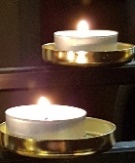 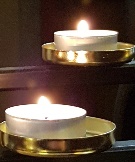 We remember in our prayers the families of those who have died during the four months of the pandemic lockdown, including those families specifically supported by members of the local ministry team:John HampsonDeryck LeyalCatherine WatsonAnthony Michael SmithEnid KeefeElizabeth HorrocksKenneth (Ken) Victor Lewis(Richard) Gerald MeekinBarbara NewallPhilip DornanFrances SmallmanBrenda BaileyLois Wood(Ann) Pat StarkeyJean ClemsonBrian GloverDarren Lee HodgkinsonEgon (Fred) AuerswaldMargaret Goddard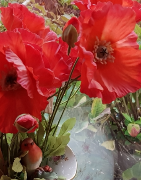 We are also asked to remember in our prayers the families of:Paul KinsellaFrank AspinallBessie FarnworthCharlie BridgesDavid FranceBrenda JonesSusan TriskaBetty JonesJeff CookeIris WaterworthRev Steve Wilkinsonwho have also died in recent months‘May they all rest in peace and rise in glory’